Girlie Dizon-reyes Bernales
286 sunshine subdivision, abucay
Bataan, Philippines 2114
Current Location: Philippines
Availability: I can start for work as soon as possible.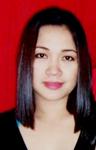 PERSONAL DATAPERSONAL DATAAge: 34Date of Birth: Jul 24, 1975Gender: FemaleCivil Status: MarriedHeight: 154 cmWeight: 48 kgNationality: FilipinoReligion: iglesia ni cristo (church of Christ)Permanent Address: 286 sunshine subdivision, abucay
Bataan, Philippines 2114WORK EXPERIENCEWORK EXPERIENCEWORK EXPERIENCEI have been working for 5.0 year(s).I have been working for 5.0 year(s).I have been working for 5.0 year(s).1.Position: Import/Export Officer1.Duration: Aug 20, 2007 - Aug 15, 2008 (1 yrs) 1.Company: AGC Flat Glass Phils., Inc.1.Company Industry: Consumer Products1.Location 1.Department: Marketing Department1.Job Description:  Monitoring of all import and export cargoes. 
 Coordinate with the warehousing personnel the availability of inventory stock of all imported glass for domestic consumptions and all manufactured glass products for export.
 In-charge in the preparation of all import and export documents.
 In-charge in coordination with customs’ brokers and cargo forwarders for the handling and movement of import and export cargoes and documents.
 In-charge in coordination with government agencies like Bureau of Customs and Philippine Economic Zone Authority for securing import/export permits and for inspection of import/export shipments.
 In-charge in making import and export monthly reports.
 Conduct random physical inspection on warehouse for the available glass stocks.
 Perform other duties as may be assigned by the Marketing Manager and other higher officials.2.Position: document controller2.Duration: Mar 9, 2007 - Aug 19, 2007 (0.4 yrs) 2.Company: AGC flat-glass Philippines2.Company Industry: Consumer Products2.Location Pasig city, Philippines2.Department: engineering department2.Job Description: - keeping the engineer's drawings and books.
- monthly report about the documents on hand and on the field.3.Position: computer cafe' manager/operator3.Duration: Aug 21, 2006 - Aug 20, 2009 (3 yrs) 3.Company: bernales computershop and internet cafe3.Company Industry: Computer / Information Technology (Software)3.Location abucay bataan philippines3.Department: administration3.Job Description: I owned a computer shop.. and i myself manage it.
installing software’s, logging in-out of customers, monthly income report and expenses.

i personally made it.. for reference purposes.4.Position: Marketing and Sales Supervisor4.Duration: Aug 13, 2004 - Dec 17, 2006 (2.3 yrs) 4.Company: St.Peter Life Plan4.Company Industry: Insurance4.Location Balanga City, Bataan, Philippines4.Department: Marketing and Sales 4.Job Description:  Over-all In-charge in marketing and sales of life insurance. 
 Formulate Insurance Marketing and Sales Plan. 
 Conduct and execute Insurance Marketing and Sales Plan 
 In-charge in monitoring and supervision
of the activities and performance of the subordinates in the group.
 Conduct orientation and awareness activities regarding the company and benefits of being insured. 
 Formulate and conduct strategies to ensure the effective insurance services and customers’ relation of the group and company.
 Answer inquiries and making timely actions on all concerns of the customers.
 Conduct regular briefings and orientations among the group for customer relations enhancement program. 
 Perform other duties as may be assigned by the Area Manager.5.Position: material controller5.Duration: Aug 10, 2002 - Feb 10, 2003 (0.5 yrs) 5.Company: Fujimoto interantional5.Company Industry: Electrical & Electronics5.Location rosario cavite5.Department: warehouse department5.Job Description: responsible for monthly inventory of materials.
-maintaining enough inventory for production use
-prepare material for production use.6.Position: F & B Outlet Supervisor (Contract)6.Duration: Mar 8, 2000 - Feb 14, 2002 (1.9 yrs) 6.Company: ISLANDCOVE RESORT AND LEISURE PARK6.Company Industry: Food Service / Catering / Restaurant6.Location Binakayan, Kawit, Cavite, Philippines6.Department: (F & B Department) 6.Job Description: • Administration of F & B outlet.
• Ensure smooth running of the Food and Beverage outlet.
• General supervision of all outlet’s staffs and crews ensuring that all team members are aware of their responsibilities and are performing all duties to attain consistently the high standard service.
• Ensure that all Foods and Beverages products are served efficiently and in accordance with the Company’s standard of presentation.
• Ensure that the Food and Beverage outlet are properly prepared and set-up prior to and after service.
• Assist with stock control and in costing of foods and other expenses needed to carry out the outlet’s operations.
• Carry out cash handling procedures in accordance with Company policy.
• Launching promotions and recommend marketing strategies to promote the outlet’s services, foods and other accommodations.
• Handling front-line and telephone customer-relations services.
• Perform other duties and functions necessary to preserve the quality and high standard of service of the F&B outlet.EDUCATIONEDUCATIONEDUCATIONHighest EducationSecond Highest Education Education Level: Post Graduate Diploma / Master's DegreeBachelor's / College DegreeEducation Field: Business Studies/Administration/ManagementBusiness Studies/Administration/ManagementCourse: business administrationbusiness managementSchool/University: Tomas Del Rosario CollegeBataan CollegesLocation: Balanga BataanBalanga City BataanDate: Jul 2001 - Dec 2002Jun 2004 - Apr 2008SKILLSSKILLSSKILLSSKILLSSkillYrs of ExperienceRemarks1.computer formatting, installing software’s and others.4experience teach me well.2.driving skills15yrsprofessional license code (1,2,4)3.computer literate (MS Word, MS Excel, PowerPoint, Publication)10Knowledgeable in field of computers. LANGUAGES SPOKENLANGUAGES SPOKENLANGUAGES SPOKENLANGUAGES SPOKENLanguageProficiency Level
(5=Excellent; 1=Poor)1.English4REFERENCES-- None Specified --